Bogotá, 20 de diciembre de 2012SeñorGUSTAVO PETROAlcalde de Bogotá  D.CCiudad.-Buena tardes, Le enviamos esta carta pública y abierta para dejarle saber que, aunque el problema que usted creó con el cambio forzado del esquema de aseo de Bogotá, y que ya finalmente aceptó como una improvisación y está empezando ahora a reversar el curso, el problema real, el único que le ordenó resolver  la Corte Constitucional -y que consiste en cumplir órdenes judiciales de formalización de la ruta de reciclaje con igual formalización de los recicladores organizados como empresarios autónomos del aseo- subsiste. Es más, sigue su curso errático con igual o peor improvisación.Usted sabe que es una acción afirmativa? Usted sabe por qué se dejó sin efectos la Licitación pasada? Ha mirado con detenimiento el tenor del Auto 275 de 2011  y ha revisado las Sentencias T-724-03 y la T-291-09 que dieron pie al desacato y a este Auto de Seguimiento que lo ordena y vincula a Usted?Usted cree que  lo que nosotros argumentamos ante la Corte, con y para los recicladores de Colombia, era para que el trabajo reciclador pareciera formal y legal, uniformarlos para una foto, o para que fuera un cambio justo y estructural a la luz del derecho y con miras a un  horizonte de desarrollo incluyente y formal? Como se evidencia en la imagen de abajo, tomada de la página de la UAESP, usted decidió -increíble e improvisadamente- formalizar a todos y a cualquier bodeguero e intermediario que haya entre la industria y la población vulnerable de recicladora. 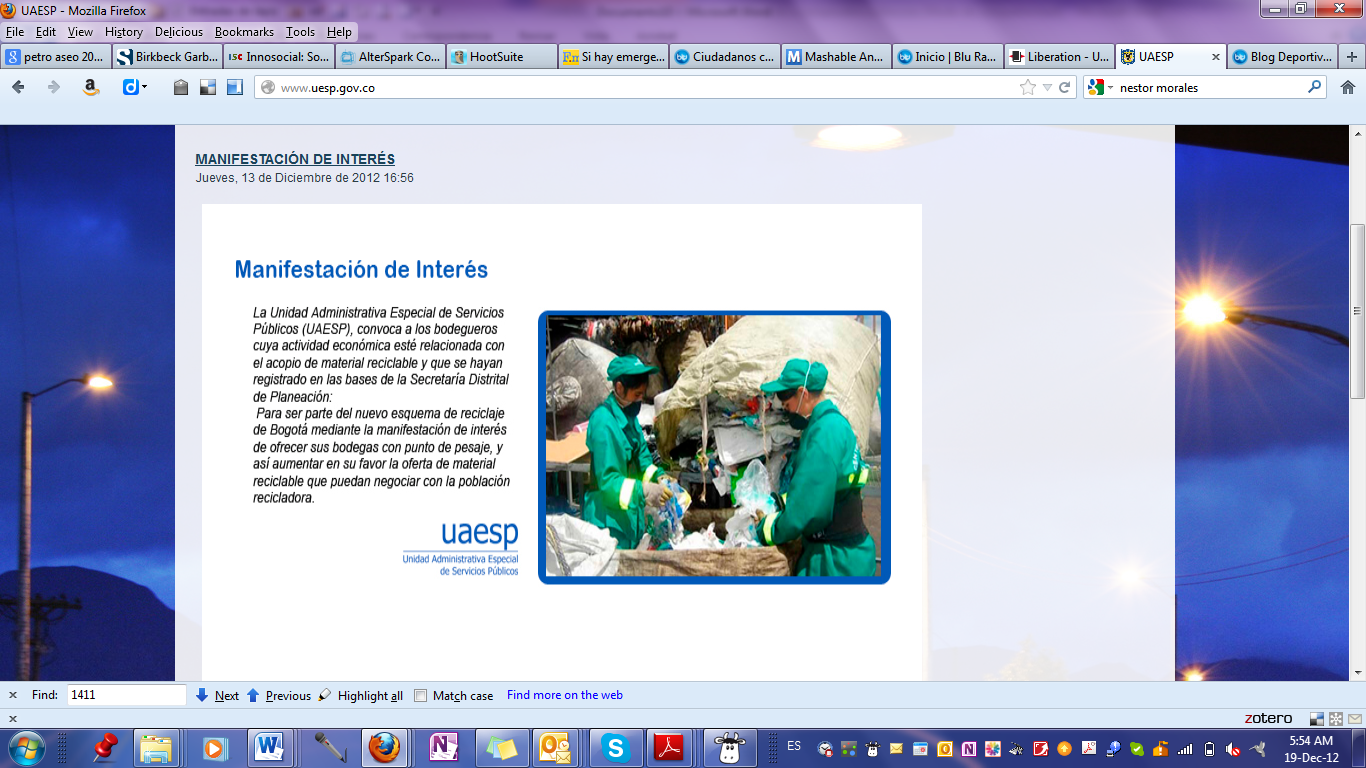 Que los bodegueros tienen derechos -cierto, pero no tienen derecho a hacer parte de la acción afirmativa de inclusión de la Corte Constitucional para reducción de pobreza y garantía de derechos humanos! Ni usted tiene ordenes de que  formalice a todos los bodegueros de Bogotá con una lánguida inscripción de pesas por la web ni menos aún tiene derecho alguno para empoderar los bodegueros a negociar el mínimo vital con los recicladores tradicionales, informales y  en pobreza como dice su aviso en la página web: http://www.uesp.gov.co/   Para eso no teníamos que litigar tantos años, eso es lo que SIEMPRE ha existido…. Cuéntennos, usted a quien se está dirigiendo en la página web que dice que “Descargue las planillas de seguimiento al reciclaje y al pesaje? Claramente no es a los recicladores en pobreza y de oficio… o será que cargan Ipad  o BlackBerry en la balinera? E imprimen su formato dónde exactamente? Sabemos con certeza que  su aviso no es para este tipo de recicladores http://bit.ly/12D4eOk  que es el tipo de  poblacion vulnerable y en pobreza por la que nosotros trabajamos tanto tiempo gratis y a quienes justo la Corte le ordenó proteger y formalizar. Y no para dejarlos como estaban en su realidad pero uniformados…. 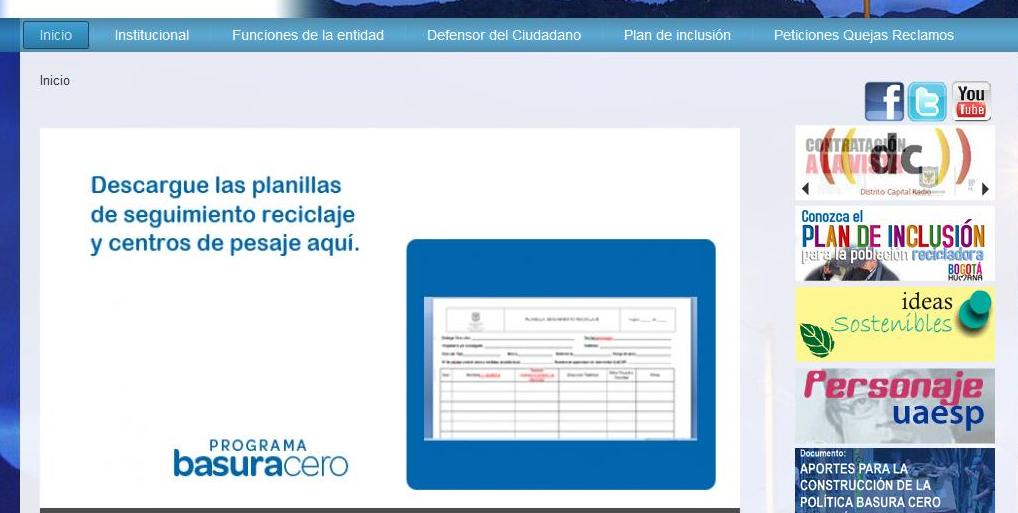 Alcalde debería darle pena… en serio, usted con quien busca comunicarse a través de su aviso en internet?  Y formato descargable..  los bodegueros-recicladores (eso sí muy hábil en copiarse la terminología jurídica creada por  Civisol para luego tergiversarla)  son micro bodegueros que almacenan en garajes  y son famiempresas.. Por dios ellos tampoco tienen wifi… Usted con quien es que está negociando y concertando? No nos dirá que es con la poblacion en pobreza que está viendo cómo conseguir para la panela y una bolsa de leche mañana? A ellos jamás se les ocurriría una formalización on-line con formato de pesaje “downloadable” ..Es insensata su decisión de hacer que toda la estricta y puntual acción afirmativa constitucional descanse sobre los intermediarios bodegueros de la industria nacional y que el  mínimo vital de los recicladores esté  a la deriva y en manos de los bodegueros y su pesaje en libre mercado y sin ruta de servicio de reciclaje la ciudad.¿Por qué hace esto? si es que ya habíamos ganado en la Corte que la ruta selectiva se pudiera dar con exclusividad para los recicladores de oficio y en pobreza y de ahí obtuvieran todos su mínimo vital y derecho al desarrollo como empresarios autónomos y en tanto operadores de aseo y no como esclavitos uniformados de bodegueros e industria.  Lea por favor nuestra argumentación a la Corte http://bit.ly/Utfh6k Y lo que la Corte decidió y ordenó: http://bit.ly/RG2IGy  Como consta en su aviso, usted cree que formalizar la totalidad de las  bodegas para  “así aumentar en su favor la oferta de material reciclable que puedan negociar con la población recicladora” es  lo que buscamos  -con y para los recicladores de Colombia- y lo que la Corte le ordenó? Usted cree que eso es trabajo decente según lo establece la Constitución del 91 y las Convenciones de la OIT?Es esa es la autonomía empresarial que la Corte Constitucional le ordenó garantizarle a los recicladores?  O acepta que es en realidad subordinación, tercerización y dejarlos a la deriva de las fuerzas del libre mercado?Ese desorden ahora formalizado por usted y por Decreto, cree usted que eso es una ruta de saneamiento o higiene pública?   Para su información -y tambien por Decreto-  lo mismo hizo Jorge Ivan Ospina en Cali- y así quebró en menos de un año  la empresa pública de aseo que resucitó por la “soberanía del servicio público”, dejó a los recicladores más abusados que antes y a la ciudad con detrimento patrimonial  http://bit.ly/UUnwdJ Aprovechando afinidades ideológicas y azuzando emociones de poblacion con hambre en la plaza pública usted ha podido concertar y embolatar a los recicladores. Abusando de su poder contractual usted ha podido insultar a los operadores una y otra vez  y luego forzarlos  a contratar con usted.  Pero ocurre que nosotros no actuamos ideológicamente, gracias a Dios no tenemos hambre mezclada con una legítima frustración por exclusión sistémica,  ni tampoco tenemos un negocio que perder por sus arrebatos. En CIVISOL trabajamos voluntariamente para poder mantener la independencia que se necesita para pensar, proponer y avanzar cambios sistémicos o estructurales desde la sociedad civil y la defensa del derecho.Justamente, el derecho ya dicho por la Corte no desaparece ni pierde su carácter vinculante así algunos de los líderes de los recicladores y usted crean que, con una concertación a puerta cerrada, van a configuran la voluntad general de la nación y a reformar como les place  las instituciones de este país. Ni la Tutela concedida por la Corte a los recicladores es para que algunos rediseñen el sistema integral de aseo de la capital como más les guste y mejor se les ocurra, ni la Acción Afirmativa es una patente de corso para que usted haga todas sus fantasías jurídicas y contractuales realidad. Colombia -aunque José Obdulio y usted no lo crean-  es un Estado de Derecho y no de Opinión. Y además de un derecho con norte Social que no es lo mismo que destinado al cacicazgo, al asistencialismo o al populismo.No olvide que esto no es su iniciativa política, ni su programa de gobierno, es el mero cumplimiento de una orden judicial. Es más en el Congreso tiempo atrás, y en su campaña hace poco, jamás le importó este asunto. Hasta ahora usted sólo ha demostrado querer pelear política e ideológicamente por los “pobres” sembrando discordia y odios de clase en vez de apelar al Estado Social de Derecho Colombiano y empoderar a los “ciudadanos en pobreza” para reducir su subyugación y marginación con ideas, técnica, de manera estructural, bajo el marco de la ley vigente y las órdenes judiciales dadas. En democracia uno no envenena y revienta el dolor de los “pobres” en la plaza pública, uno planea, estudia, trabaja y canaliza hacia la reforma y con argumentación en contra de la trampa de pobreza hasta reventarla. Haciendo equipo para empoderarlos en sus derechos, con la visión de cambio que ellos ya tienen y el liderazgo social que tiene de sobra..  Eso hicimos hasta persuadir a los magistrados en las Cortes y la opinión en el país del cambio que necesitamos todos como nación en este campo… eso hacíamos los recicladores y nosotros,   como equipo, http://bit.ly/V9MmbV hasta que usted llegó con megáfono y los recicladores le llenaran buses para ir a la plaza… http://bit.ly/VTAwik y http://bit.ly/QI7yoy .Legalizar las bodegas en libre mercado o mejor “formalizar” las fuerzas del mercado del  dinero y el hambre que mueven el trabajo reciclador, lo hará pasar a la historia como el Alcalde que intento legalizar la explotación laboral!  Cuéntennos, es esta su lucha por “los pobres” Alcalde?  Oscilar entre la ideología y la improvisación?  Y sino:Dónde está el plan de reforma al sistema integral de aseo distrital  o al PMIRS?  Cuál es la línea base ?Dónde está el censo de recicladores de oficio? Dónde están los indicadores de goce efectivo de derechos? Dónde están los criterios para la discriminación positiva? Donde están los planos de construcción de la planta de aprovechamiento de residuos a la luz del Decreto 1713 de 2002, capitulo siete, articulo 74? Dónde está la logística de microruteo y macroruteo para los  recicladores operando ruta selectiva?Donde está la proyección de servicio para que la colecta domiciliaria de residuos inorgánicos se haga de manera universal, permanente, continua y eficaz? Dónde está la economía de escala en residuos reciclables? Adónde van a ir a parar los residuos inorgánicos que no tienen mercado? A que caño o humedal tienen previsto llevar el icopor que ningún bodeguero compra? Y más importante aún, cuál es el margen de ganancia proyectado para los bodegueros  que está formalizando y cuál es el margen que le quedará a los  recicladores de oficio y en pobreza que son justamente los derechohabientes de la acción afirmativa?Cuántos niños recicladores hay entre los 13000 recicladores que va a formalizar? Cuántos adultos mayores recicladores va a jubilar? Y que ha planeado para  los recicladores con discapacidad si  ni siquiera habrá planta de aprovechamiento mucho menos habrá trabajo en bandas selectivas?  Y cómo va a prevenir que haya descreme del mercado en libre competencia de residuos inorgánicos  y miles de bodegueros? Y si esto es así, por qué habría que pagarse una ruta de servicios sino hay ruta organizada ni destino distrital de eliminación si no las bodegas de los privados, porque habría que con este diseño pagarse por tarifa? Para que ruta o licitación para prestar el servicio. Mejor sigamos con sus reciclatones de Bogotá Humana a punta de   multinacionales y bodegueros http://bit.ly/11VNFgk  pero eso sí, con transparencia ante la Corte y el País. Y así dejamos de perder tiempo con el servicio público y licitaciones y tarifas y sencillamente se lo confiamos al mercado de materia prima barata y la negociación de pesaje de los bodegueros que usted anuncia en su aviso. Cómo va a prevenir no surjan  monopolios de recicladores y bodegueros? Alcalde para su información,  orgánicos o inorgánicos, compostables o reciclables, TODOS los residuos son objeto de servicio público de saneamiento en Colombia y el mundo  y acá en este país, es además, de rango constitucional. Tanto, que sobre la ruta de reciclaje la Corte ha dicho que es un servicio público de saneamiento de INTENSA REGULACION ESTATAL.Asi que ahora usted  nos obliga por Decreto a que todos separemos los residuos generados pero cuéntennos antes: según su modelo, los residuos -que son materia prima barata industrial- los separamos para que beneficien exactamente  a quién?  Para enriquecer a:(1) el usuario final de la gran industria multinacional? (2) a los 1500 intermediarios o bodegueros regados por  la ciudad?(3) al Distrito como ente territorial, o (4) a  los recicladores tradicionales de oficio y en pobreza de la ciudad? Por favor Alcalde, si es que -salvo los bodegueros que son realmente pequeños recicladores almacenadores de oficio- los demás  son todo menos vulnerables y en pobreza, de hecho muchos son prestantes bodegueros y empresas de transformación para exportación internacional.  NO cualquiera es sujeto de especial protección constitucional. Le recomiendo reflexionar luego de ver estos videos: http://bit.ly/UuuB45  y http://bit.ly/UUo3wg Y si es tan maravilloso, por qué no nos comparte los datos ni el modelo que tiene? Por qué todo lo ha concertado con líderes de recicladores a puerta cerrada? Sabe, exactamente igual  obró  el Alcalde Samuel Moreno y la directora de la UAESP, Miriam Margot, dos años atrás.  A propósito, por qué ustedes, tal y como la Administración Moreno, tampoco contestan nuestros derechos de petición formulados conjuntamente con la Veeduría Distrital? Es increíble que ni solos como ciudadanos, ni acompañados con la Veeduría, en la Alcaldía de Bogotá contesten las peticiones de información a los ciudadanos.. http://bit.ly/R7QhoW  y http://bit.ly/ZW2jFV Señor Alcalde entienda por favor que: Formalizar la cadena de explotación de población vulnerable no es igual a incluir a los recicladores en la protección formal del estado social de derecho!  Lea entre otros:Cubrir con un manto de formalidad la explotación  no  acaba con la explotación y el trabajo  prácticamente esclavo por hambre y necesidadQue usted haga una red de comercialización de residuos como materia prima no equivale a crear infraestructura de servicio público de higiene y saneamiento como derecho colectivo de todos en la ciudad.Concertar con algunos líderes de recicladores no equivale a cumplir una orden judicial estricta que le dio la Corte. Llamar a todos los bodegueros sin distingo como consta en la imagen  y convocar a todos los que se digan llamar recicladores no es  inclusión. Es lavar con apariencia de legalidad a la realidad de explotación que existe desde hace 100 años…Esto no es en lo absoluto la discriminación positiva que le ordeno la Corte Constitucional y justo por eso se le cayó la licitación a la Administración Moreno y a usted las órdenes del Auto 275 de 2011. Le aseguramos que nadie más que nosotros en CIVISOL quisiéramos ver la implementación de nuestra  teoría de cambio de formalización de los recicladores de oficio como operadores concesionarios de la ruta de reciclaje en nuestro país. Nadie más que nosotros quiere ver que la industria nacional  compre todos los residuos inorgánicos como materia prima y así cristalizar el metabolismo de la ciudad  para  la conversión de residuos en valor comercial  o basura cero…. pero  por favor, Alcalde con organización, con orden, con  ruta de servicio, con trazabilidad de residuos, y  sobre todo con trabajo decente e irrigación de ingreso solidarios entre recicladores de oficio ... y  no sujetos a las fuerzas del mercado, el hambre y bajo el monopolio de unos cuantos. Nadie más que nosotros -que lo quisimos apoyar a usted desde antes de su posesión, como en su momento tratamos tambien de hacerlo  con los Alcaldes Ospina y Moreno- quiere que Colombia sea el modelo a seguir en Política Pública de Aseo incluyente.  Entienda por favor que su éxito en la implementación práctica seria el éxito de nuestra construcción  teórica y de litigio estratégico de años. Su éxito es tambien  el éxito de la Corte como tribunal constitucional progresista en  tutela de Derechos Económicos y Sociales. Su éxito seria el éxito del liderazgo social de los recicladores organizados del país y de las muchas ONGs que los ayudaron a articular, y  su éxito como implementador es también el éxito  de los periodistas que visibilizaron la necesidad de demandar un cambio  y de los muchos colombianos que han creído en él. En síntesis  Alcalde, su éxito es el éxito para muchos en el país así que por eso y muchas otras razones más no le deseamos mal. Pero ocurre que  con todo lo que quisiéramos y anhelamos, desde junio de 2009 ver la implementación exitosa en terreno,  la ilusión de cambio y la ambición de impacto teórico, no nos alcanza para hacernos los de la vista gorda e ignorar que usted  no está innovando sino experimentando, que  no está reformando sino improvisando. Tanto, que lo que ahora hace usted, no es lo que le presentó a la Corte Constitucional en marzo, ni lo que ordena la T-291-09, sentencia  que usted hábilmente excluyó de su Decreto, http://bit.ly/VV69Ze  pensando tal vez que si no la nombraba no se le aplicaba el precedente judicial. Le ruego el favor de que tenga la gallardía de dejar de decir que está formalizando a los recicladores porque, salvo los 3000 organizados y los lideres con los que usted concerta y moviliza,  Usted no tiene idea alguna de  dónde están, quiénes son y dónde trabajan los otros 10.000 recicladores de oficio porque no ha estudiado el tema con rigor. Usted con su máquina de propaganda todo lo que está haciendo es formalizando el viejo mercado desregulado de residuos domiciliarios, sin red, sin ruta, sin trazabilidad de residuos… eso no es servicio público es mercado libre de negocios, y ciertamente eso no es inclusión social es experimentación con personas en pobreza, y de innovación no  tiene nada, porque es la formalización -echarle un manto de legalidad- a  la explotación y mercado salvaje de reciclaje que venía en Colombia desde cincuenta años atrás.Ojalá en este tema usted tambien subsane su error, reencauce el curso errado y refrene su impulso improvisador. Aun siendo Alcalde, tiene usted también que estudiar y planear antes de actuar sobre el destino de millones de personas y los derechos de los más vulnerables.  Sabemos que sus intenciones son las mejores, sólo anhelamos que las materialice con proyección técnica, mucha transparencia, respeto al derecho y algo de rigor.Atentamente,Adriana Ruiz-Restrepo Representante LegalCIVISOL: Fundacion para el Cambio Sistémico